«Домашний оркестр» мастер-класс для родителеймузыкального руководителя Гаврюшиной Наталии СтаниславовныНа этот раз, уважаемые родители, мы поговорим с вами о домашнем оркестре. Эта тема выбрана не случайно. Дети любят играть на музыкальных инструментах! При игре на музыкальных инструментах ребенку легче всего проявить свою активность и самостоятельность, это самый доступный для него вид музыкальной исполнительской деятельности. Игра на детских музыкальных инструментах обогащает музыкальные впечатления детей, развивает их музыкальные способности. Те музыкальные звуки, которые подчас раздражают взрослых, для него остаются необыкновенно привлекательными и с годами желание извлекать звуки из музыкальных и шумовых инструментов для ребенка не угасает. Прислушайтесь! Нас окружает множество звуков: журчание ручейка, шум дождя, пение птиц… И многие из них можно воспроизвести на музыкальных инструментах. А это требует слухового внимания, активизации мышления и, конечно, проявления творчества.   Польза музицирования неоспорима, но настоящие музыкальные инструменты стоят дорого. Поэтому мы предлагаем вам изготовить их своими руками вместе с детьми. Займёт это немного времени, зато доставит массу удовольствия и точно поднимет настроение. Наверняка у вас найдутся пустые пластмассовые баночки, картонные коробки, трубочки, скорлупа от орехов и т.д.… Тогда принимаемся за дело! На фото представлены образцы самодельных музыкальных инструментов. А теперь пора попробовать инструменты в деле. Попробуйте озвучить сказку «Как медведь потерялся» с помощью ваших инструментов. Сказка о том, как медведь заблудилсяЖил да был медведь. Он бродил по лесу (медленно стучать по барабанчику).  Медведь не мог найти своей берлоги и очень устал. На берегу озера он прилёг поспать.  И вдруг услышал буль-буль-буль…(дуть в стаканчик с водой через трубочку). Кто бы это мог быть? Может лягушка? Медведь не видел, потому что уже стемнело. Неподалёку пела птичка (свистулька). Медведь заснул. Ему приснился сон: он танцевал под тихую музыку на медвежьем празднике со своей женой-медведицей! (играть чайной ложкой  по бутылкам с водой разного количества). Однако музыкам звучала всё громче (вступает вешалка с ключами). Медведи танцевали польку под зажигательную мелодию до тех пор, пока не устали. Тогда они пошли домой, в берлогу к своим детям. Медвежата весело играли перед входом в берлогу (трещётки из бутылочек с наполнителем). Эта громкая музыка разбудила медведя. Оказалось, к нему в гости пришли лесные звери (играют все инструменты). Ведь у него был день рождения, а он совсем забыл об этом, друзья принесли ему в подарок план леса, завёрнутый в зелёные листья. Берлога медведя была отмечена на плане красным кружочком, теперь уж он не заблудится в лесу! Медведь был очень рад подарку! 	Можно сделать другие инструменты и озвучить другую сказку. Проявляйте фантазию и приятного вам музицирования!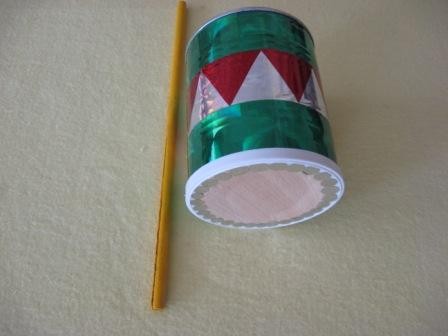 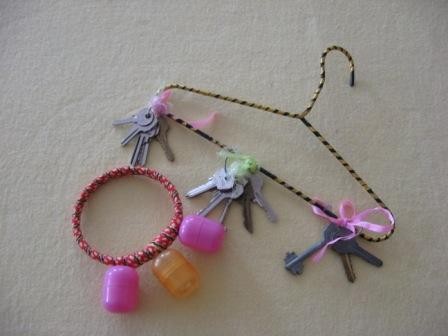 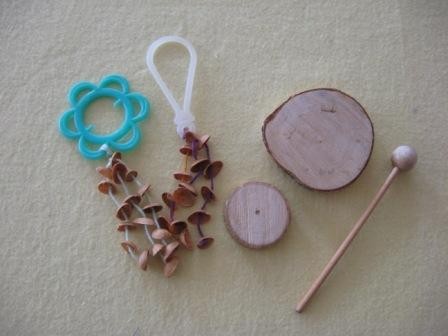 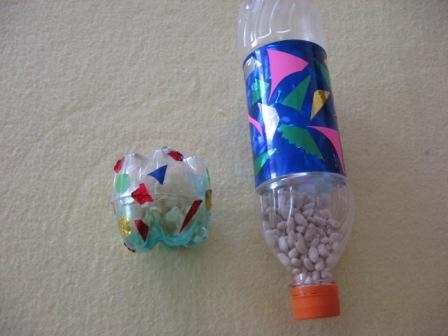 